РЕГИОНАЛЬНЫЙ ЧЕМПИОНАТ «АБИЛИМПИКС» 2024Главный эксперт компетенции  Бисероплетение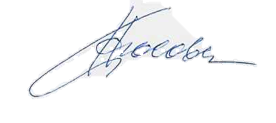                                                                                              Носова С.С.КОНКУРСНОЕ ЗАДАНИЕпо компетенции «БИСЕРОПЛЕТЕНИЕ»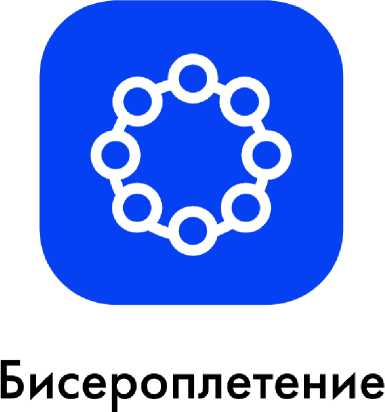 Курск 2024Описание компетенции.1.1.Актуальность компетенции. 	Компетенция «Бисероплетение» принадлежит к числу увлекательных народных искусств, которое имеет уже многовековую историю существования. Бисероплетение – модное хобби – актуально практически во всех областях жизни. Бисером украшают джинсы, платья, обувь и аксессуары вплоть до галстуков и ремней; декорируют блокноты и предметы интерьера, вышивают картины. Красота и ценность изделия состоит в его практической и эстетической значимости, которая выражается в правильном композиционном решении, выборе цветовой гаммы, максимальном выявлении достоинств материалов, используемых в работе с бисером.Бисероплетение способствует формированию и развитию творческого потенциала, преодолению отклонений в психофизическом развитии, реабилитации и социальной адаптации. Бисероплетение, как декоративно-прикладное искусство, для людей с ограниченными возможностями здоровья и инвалидов позволяет открыть индивидуальное предпринимательство, работать на дому, участвовать в творческих выставках, реализовывать свои изделия через интернет-магазины.1.2. Профессии, по которым участники смогут трудоустроиться после получения данной компетенции.Декоратор в ателье, индивидуальное предпринимательство, мастер по бисероплетению.1.3. Ссылка на образовательный и/или профессиональный стандарт(конкретные стандарты).1.4. Требования к квалификации. 2. Конкурсное задание.2.1. Краткое описание задания.        Школьники: в ходе выполнения конкурсного задания необходимо сплести Георгиевскую ленту с украшением.       Специалисты: в ходе конкурсного задания необходимо изготовить брошь «Зайчик»2.2. Структура и подробное описание конкурсного задания. 2.3. Последовательность выполнения задания.2.3.1. Последовательность выполнения задания (школьники).Модуль 1. Плетение ленты в технике «ндебеле».                     1. Лента представляет собой плетёное полотно из бисера, выполненное в технике «ндебеле» . Ширина ленты 12 бисеринок. На отрезок нити набираем,  12 бисеринок (1 оранж. , 2 чёрн., 2 оранж., 2 чёрн., 2 оранж., 2 чёрн., 1 оранж.).2. На набранных бисеринках плетём цепочку «лесенка»: 3. Плетение 2-го ряда: набираем 2 бисеринки (1 оранж., 1 чёрн.,) и вводим иглу сверху  вниз во вторую  (чёрн.)  бисерину 1-го ряда. Выводим иглу снизу вверх из 3-й (чёрн.) бисерины.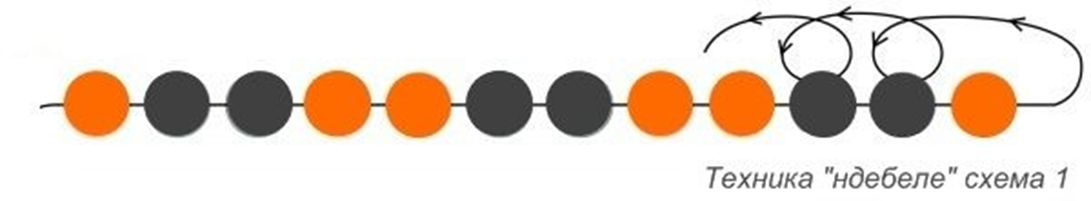 Рисунок 1. Техника «ндебеле» (схема 1.)4. Набираем  на иглу 2 бисерины (1 чёрн., 1 оранж.), пропускаем нить через оранжевые бисерины 1-го ряда  и т.д. до конца ряда. Следим,  чтобы друг над другом располагались бисерины одного цвета. В конце ряда возвращаем иглу наверх через 12 –ю (оранж.) бисерину.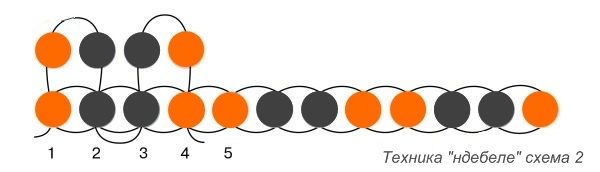 Рисунок 2. Техника «ндебеле» (схема 2.)5. 3-й ряд плетём аналогично, но в обратном направлении. Продолжаем плести  полотно ленточки длиной 16 см.6. Концы ленты доплести «уголком» по схеме (см. рисунок 3.)              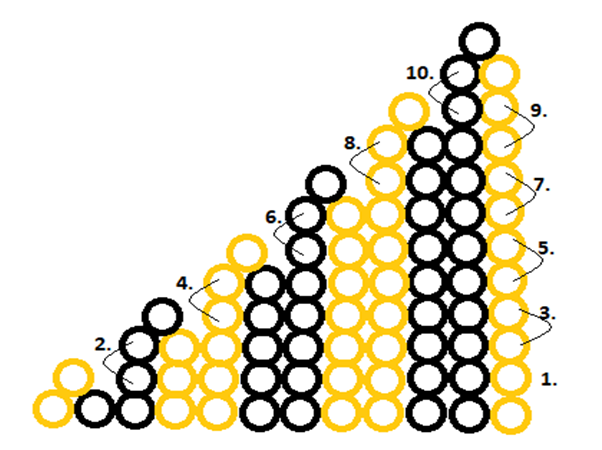 Рисунок 3. Схема плетения уголка  Георгиевской ленты.Модуль 2. Изготовление  цветка. 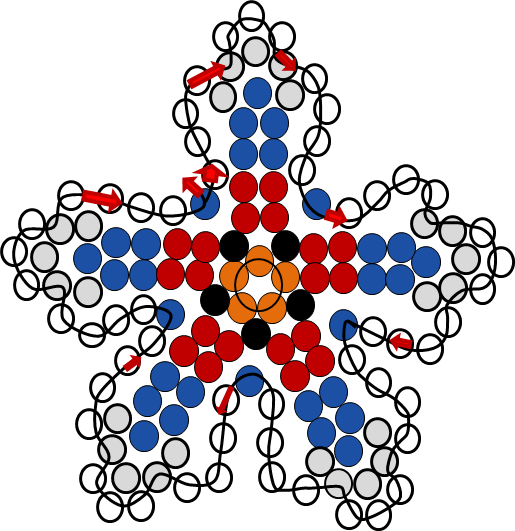 Модуль 3. Сборка Георгиевской ленты.Сложить Георгиевскую ленту. Закрепить. Пришить в центр цветок. Пришить сзади застежку.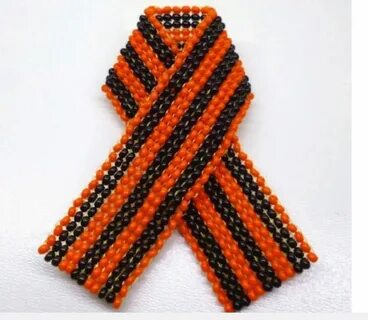 Рисунок 4. Георгиевская лента.Особые указания: участник данной категории может взять с собой на площадку для выполнения конкурсного задания ёмкость для набора бисера.Что нельзя: категорически запрещается брать с собой на соревновательную площадку участникам: спинер, гаджеты, материалы для изготовления конкурсного задания.2.3.2.  Последовательность выполнения задания (специалисты). Модуль 1. Вышивка элементов броши с лицевой стороны.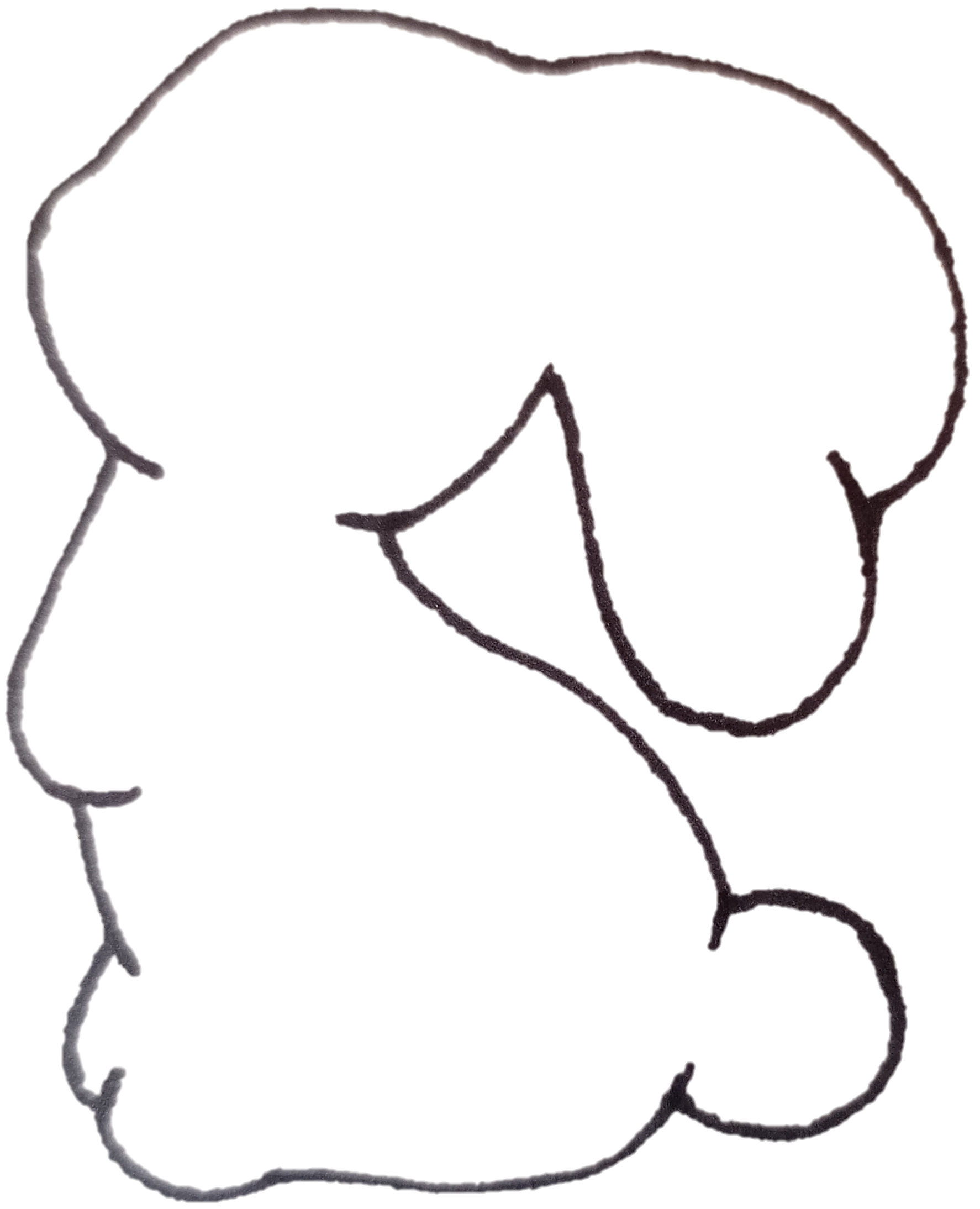 1.	Переносим шаблон зайчика на фетр.Далее руководствуемся следующими правилами:Растягиваем равномерно по всей длине канитель, пришиваем ее по контуру. потом заполняем сегменты (бисером различного размера, стразовой цепочкой, стразами различной формы и размером, бусинами и полубусинами)Варьируя размеры, цвет бусин и бисера, расставляем акценты, поэтому не стоит перегружать картинку.Модуль 2. Вырезаем заготовку с изнаночной стороны броши из кожиДелаем на коже надрезы для застёжки, вставляем булавку в кожаную заготовку.Аккуратно приклеиваем планку.Модуль 3. Обработка изнаночной стороны броши. Обрезаем фетр по контору изделия, приклеиваем с обратной стороны картон.    Приклеиваем заготовку из кожи с застежкой к основной детали.«Американским» способом обрабатываем края. Иглу вводим между фетром и кожей и набираем две бисерины. Отступаем на одну и вводим иглу с изнанки на лицевую сторону. В последнюю бисерину вводим иглу снизу-вверх, чтобы она перевернулась. Далее вышиваем по одной бисерине. Обшиваем только края кожи, делая одинаковые швы.Особые указания: участник данной категории может взять с собой на площадку для выполнения конкурсного задания ёмкость для набора бисера.Что нельзя: категорически запрещается брать с собой на соревновательную площадку участникам: гаджеты, материалы для изготовления конкурсного задания.    2.4. 20% изменение конкурсного задания.Школьники: при 20% изменении задания может быть изменена схема плетения цветка, добавлен другой цвет.Специалисты: при 20% изменении задания может быть изменен размер и вид шаблона, добавлены декоративные элементы,.2.5. Критерии оценки выполнения задания.2.5.21.5.3. Критерии оценки выполнения задания (специалисты).3. Перечень используемого оборудования, инструментов и расходных материалов.3.1. Перечень используемого оборудования, инструментов и расходных материалов в категории (ШКОЛЬНИКИ)3.2. Перечень используемых инструментов и расходных материалов                          в категории (СПЕЦИАЛИСТЫ)4. Минимальные требования к оснащению рабочих мест с учетом всех основных нозологий.5. Схема застройки соревновательной площадки для всех категорий.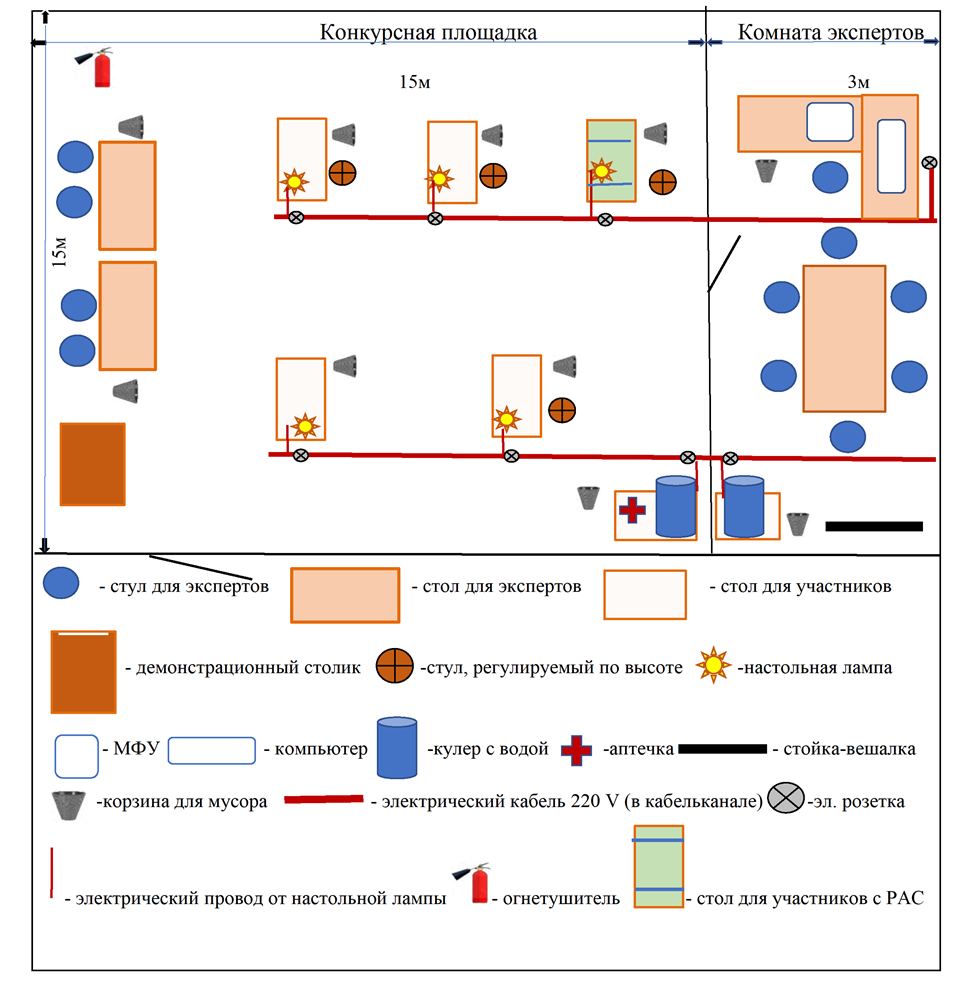 6. План – схема расположения камер (очно дистанционного формата)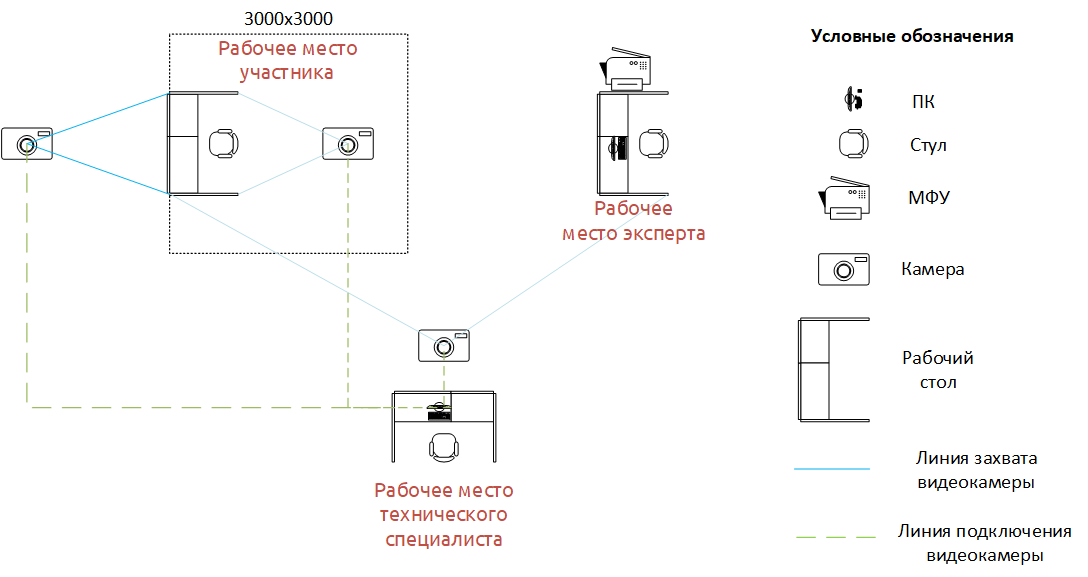 7. Требования охраны труда и техники безопасности.Общие требования по охране труда	К участию в конкурсе работе допускаются лица, прошедшие в установленном порядке медицинский осмотр, обученные безопасным методам и приемам труда, изучившие инструкции по охране труда и прошедшие инструктаж по вопросам охраны труда и пожарной безопасности.	Во время проведения конкурса участники не должны нарушать правила поведения, а также должны соблюдать требования инструкции по охране труда. 	Во время проведения конкурса участники должны соблюдать правила пожарной безопасности, быть информированными о местах расположения первичных средств для тушения пожара. 	В помещении при проведении конкурса должна находиться укомплектованная медицинская аптечка для оказания первой медицинской помощи, выписаны телефоны ближайшего медицинского учреждения и пожарной службы.Для контроля температурного режима в помещении при проведении конкурса должен висеть комнатный термометр. 	Рабочие места для участников конкурса организуются в соответствии 
с требованиями охраны труда и техники безопасности. Проведение профессионального конкурса разрешается при соблюдении всех норм и требований охраны труда для образовательных учреждений Перед началом проведения профессионального конкурса проводиться инструктаж по охране труда и пожарной безопасности.7.1. Общие требования по охране труда 6.1.1.  Во время проведения конкурса участники не должны нарушать правила поведения, а также должны соблюдать требования инструкции по охране труда. 6.1.2.  Во время проведения конкурса участники должны соблюдать правила пожарной безопасности, быть информированными о местах расположения первичных средств для тушения пожара. 6.1.3. В помещении при проведении конкурса должна находиться укомплектованная медицинская аптечка для оказания первой медицинской помощи, выписаны телефоны ближайшего медицинского учреждения и пожарной службы 6.1.4.  Для контроля температурного режима в помещении при проведении конкурса должен висеть комнатный термометр. 6.1.5. Рабочие места для участников конкурса организуются в соответствии 
с требованиями охраны труда и техники безопасности. 6.1.6. Проведение профессионального конкурса разрешается при соблюдении всех норм и требований охраны труда для образовательных учреждений 6.1.7. Перед началом проведения профессионального конкурса проводиться инструктаж по охране труда и пожарной безопасности, с группой 
по электробезопасности I.7.2. Правила безопасности при выполнении задания.Все материалы и инструменты нужно хранить в шкатулке или 
в специальной коробочке.6.2.2.  Во время работы инструменты и материалы не брать в рот.6.2.3.  Во время перерыва в работе ножницы класть на стол с сомкнутыми лезвиями.Передавать ножницы только с сомкнутыми лезвиями кольцами вперед.Нельзя делать резких движений рукой с проволокой.Не отламывать проволоку, и не отрывать от катушки обрезать только круглогубцами.Бисер из пакетиков высыпать в емкости для насаживания аккуратно, чтобы не просыпать большое количество бисера, на котором можно поскользнуться.Отрезки ненужной проволоки по окончанию работы выбросить 
в мусорное ведро.По окончанию работы участник должен убрать ножницы, круглогубцы и материалы в отведенное место. Привести в порядок рабочее место.                                                                                                      ШкольникиСпециалистыПриказ Минобрнауки РФ от 19.12.2014 №1598 «Об утверждении ФГОС начального общего образования обучающихся с ОВЗ». Образовательный стандарт не существует.Приказ Минобрнауки РФ от 19.12.2014 №1599 «Об утверждении ФГОС  образования обучающихся  умственной отсталостью (интеллектуальными нарушениями)»Образовательный стандарт не существует.ШкольникиСпециалистыУчастники для выполнения задания должны владеть необходимыми знаниями:- правилами по техники безопасности;- основами композиции и цветоведения;- классификацию и свойства бисера;- правила ухода и хранения изделий из бисера.-основные техники плетения бисером.Участники для выполнения задания должны владеть необходимыми умениями:-подготавливать рабочее место и следить за тем, чтобы оно было чистым, безопасным и комфортным;- гармонично сочетать бисер по цвету и форме;- составлять рабочие рисунки для композиционного исполнения бисероплетения;- правильно использовать  инструменты  и приспособления;-правильно выполнять основные приемы бисероплетения;- свободно пользоваться описаниями и схемами из литературных источников по бисероплетению;-изготавливать украшения, плоские и объемные фигурки животных, цветы, деревья из бисера.Участники для выполнения задания должны владеть необходимыми навыками:- на основе изученных приемов, выполнять отдельные элементы и сборку изделий;-рассчитывать плотность бисероплетения;-соблюдение безопасных методов труда.Участник профессионального конкурса должен знать и понимать: Назначение, применение, уход и техническое обслуживание всего оборудования, а также правила безопасности работы с ним. Существующие правила безопасности и санитарно-гигиенические нормы. Участник профессионального конкурса должен уметь:Гармонично сочетать бисер по цвету и форме.Составлять эскизы для композиционного исполнения. Свободно пользоваться описаниями и схемами из разных источников по бисероплетению.Работать с различными видами бисера, стразами, бусинами, кабошонами.Подбирать, использовать, очищать и хранить все оборудование и материалы в безопасности, чистоте и в соответствии с инструкциями производителя. Заботиться о здоровье,  работать в соответствии с Правилами безопасности.Наименование категории участникаНаименование модуляВремя проведения модуляПолученный результатШкольникиМодуль 1. Изготовление полотна ленты в технике «ндебеле» 90 минутВыплетена лента 19 смШкольникиМодуль 2. Изготовление цветка в технике «ндебеле».60 минутВыполнен цветокШкольникиМодуль 3. Оформление Георгиевской ленты.30 минутЛента сложена, закреплена, прикреплены цветок и застежкаОбщее время выполнения конкурсного задания: 3 часаОбщее время выполнения конкурсного задания: 3 часаОбщее время выполнения конкурсного задания: 3 часаОбщее время выполнения конкурсного задания: 3 часаСпециалистыМодуль1 Закрепление элементов броши с лицевой стороны.210 мин.Лицевая часть броши изготовленаСпециалистыМодуль2. Обработка задней стороны броши. Крепление застежки20 мин.Задняя часть броши изготовлена.СпециалистыМодуль 3.Обработка срезов  броши40 мин. Части броши обработаныОбщее время выполнения конкурсного задания: 4,5 часаОбщее время выполнения конкурсного задания: 4,5 часаОбщее время выполнения конкурсного задания: 4,5 часаОбщее время выполнения конкурсного задания: 4,5 часаНаименование модуляЗаданиеМаксимальный баллМодуль 1. Плетение полотна ленты в технике «ндебеле»Изготовление полотна ленты.27Модуль 2. Изготовление цветка в технике «ндебеле».Изготовление цветка.21Модуль 3. Сборка броши.Сборка всех элементов георгиевской ленты.19Модуль 4. Региональный модуль33ИТОГО:	100 балловИТОГО:	100 балловИТОГО:	100 балловКодПодкритерийТип аспекта	АспектМакс. Балл1Изготовление полотна ленты в технике «ндебеле»                                                                                                                27,00                                                                                                                         Изготовление полотна ленты в технике «ндебеле»                                                                                                                27,00                                                                                                                         Изготовление полотна ленты в технике «ндебеле»                                                                                                                27,00                                                                                                                         Изготовление полотна ленты в технике «ндебеле»                                                                                                                27,00                                                                                                                         1Организация рабочего местаИВсе материалы расположены на рабочем месте3,00Соблюдение техники безопасностиИМононить отрезается ножницами , ножницы после работы закрыты, иглы находится в положенном месте (коврике, игольнице)3,002Плотность плетения полотна ленты в технике ндебелеИЛента сплетена плотно5,00Выполнение рисунка ленты в соответствии со схемойИРисунок выполнен правильно,5,004Длина прямого элемента ленты = 16 смИДлина=16 см5,005Аккуратность заправки мононитиИМононить не провисает, плотно прилегает к бусинам по краям,3,00ИОтсутствуют концы мононити в местах соединения,3,00БИзготовление цветка в технике «ндебеле».                                                                                                                   21.00Изготовление цветка в технике «ндебеле».                                                                                                                   21.00Изготовление цветка в технике «ндебеле».                                                                                                                   21.00Изготовление цветка в технике «ндебеле».                                                                                                                   21.001Качество плетения в соответствии со схемойИЦветок выплетен в соответствии со схемой5,002Соответствие цветовой гаммы рисункаИЦветовая гамма цветка соответствует3,003Качество плетения лучиковИПлетение лучиков плотное4,00ИПлетение лучиков ровное3,00ИБисер не перекручен3,00ИМононить в местах соединения не видна3,00ВСборка броши.19,00Сборка броши.19,00Сборка броши.19,00Сборка броши.19,001Качество сборки брошиИКонцы ленты соединены в соответствии со схемой3,00ИКонцы лены находятся на одном уровне,3,002Качество крепления цветка.ИЦветок пришит крепко, в месте соединения ленты3,003Качество крепления застежки.ИЦветок и лента пришиты к застежке, мононить нигде не видна5,00ИЗастежка пришита ровно3,00ИЗастежка пришита крепко5,00ГИзменение выполнения краев полотна ленты                                                                                                                33,00Изменение выполнения краев полотна ленты                                                                                                                33,00Изменение выполнения краев полотна ленты                                                                                                                33,00Изменение выполнения краев полотна ленты                                                                                                                33,00Выплетение углов лентыИУглы ленты сплетены плотно5,0ИБусины плотно прилегают по всей длине изделия5,0ИОтсутствуют пропуски3,0ИОтсутствуют просветы3,0ИРисунок выполнен правильно,3,0ИДлина=19 см5,0ИКонцы ленты соединены в соответствии со схемой  3,0ИКонцы ленты находятся на одном уровне3,0ИЭстетичное восприятие изделия.3,0Наименование модуляЗаданиеМаксимальный балл1. Вышивка элементов с лицевой стороны броши.Выполнить оформление броши с лицевой стороны332. Обработка изнаночной стороны броши. Крепление застежкиЗакрепить застежку. Соединить детали броши.153. Обработка срезов броши.Обработать срезы броши.28Модуль 4.Региональный модуль24Итого:100КодПодкритерийТип аспекта	АспектМакс. Балл1Вышивка элементов с лицевой стороны броши                                                                                              33,00   Вышивка элементов с лицевой стороны броши                                                                                              33,00   Вышивка элементов с лицевой стороны броши                                                                                              33,00   Вышивка элементов с лицевой стороны броши                                                                                              33,00   1Организация рабочего местаИВсе материалы расположены на рабочем месте3,00Соблюдение техники безопасностиИМононить отрезается ножницами , ножницы после работы закрыты,)3,002ИИглы находится в положенном месте (коврике, игольнице)3,003Качество перевода шаблона на фетрИОбводка выполнена четко, одной линией соответствует размеру шаблона5,004ИВыполнение эскиза и разметки элементов5,005Качество выполнения контура канительюИКонцы канители заправлены на изнаночную сторону3,006ИКанитель растянута по всей длине контура и деталей5,007Качество крепления стразовой цепочкиИВыкладка стразовой цепочки5,08ИЗакрепление стразовой цепочки к фетру мононитью и клеем3,0БКрепление стразов и бисера                                                                                                                             15,00Крепление стразов и бисера                                                                                                                             15,00Крепление стразов и бисера                                                                                                                             15,00Крепление стразов и бисера                                                                                                                             15,001Качество крепления стразовИСтразы приклеены и пришиты5,02Плотность прилегания бисераИСтрочки бисера ровные5,03ИОтсутствуют просветы между бисером5,0ВОбработка изнаночной стороны броши. Крепление застежки,обработка срезов броши                                                                                                                                            28.00Обработка изнаночной стороны броши. Крепление застежки,обработка срезов броши                                                                                                                                            28.00Обработка изнаночной стороны броши. Крепление застежки,обработка срезов броши                                                                                                                                            28.00Обработка изнаночной стороны броши. Крепление застежки,обработка срезов броши                                                                                                                                            28.001Качество крепления картона к основной деталиИШаблон обрезан на 6мм, аккуратно приклеен к основной детали5,002Качество крепления застежки к экокожеИСделаны надрезы на экокоже, застежка вставлена в экокожу, и приклеина3,003Качество соединения деталейИКачественно приклеена экокожа с застежкой к основной детали,4,00Качество обработки края броши «американским способом»ИВыполнение первого стежка5,00ИНатяжение нити при выполнении обработки края броши3,00ИКачественно выполнение с изнанки5,00ИЗаправка мононити3.0Г   Региональный модульОригинальность эскиза броши                                                                                    24,00Региональный модульОригинальность эскиза броши                                                                                    24,00Региональный модульОригинальность эскиза броши                                                                                    24,00Региональный модульОригинальность эскиза броши                                                                                    24,00Оригинальность эскиза брошиИ Отражены характерные черты зайчика, посредством предоставленных материалов3,01Качество сборки брошиИВыделение лапок,  грудки, 3,00ИВыделение ушей, хвостика посредством предоставленных материалов3,002Качество крепления цветка.ИВыделение мордочки, глаза используя предоставленный материал3,003Качество крепления застежки.ИВыделение бедра,  используя предоставленный материал4,00ИИзделие выполнено аккуратно, элементы сочетаются  между собой,3,00ИИзделие  соответствует данным размерам5,00ОБОРУДОВАНИЕ НА 1-ГО УЧАСТНИКА ОБОРУДОВАНИЕ НА 1-ГО УЧАСТНИКА ОБОРУДОВАНИЕ НА 1-ГО УЧАСТНИКА ОБОРУДОВАНИЕ НА 1-ГО УЧАСТНИКА ОБОРУДОВАНИЕ НА 1-ГО УЧАСТНИКА ОБОРУДОВАНИЕ НА 1-ГО УЧАСТНИКА №п/пНаимено-ваниеФотооборудования или инструмента,  мебелиТехнические характеристики оборудования, инструментов и ссылка на сайт производителя, поставщикаЕд. изме-ренияНеобходимое кол-во1.Рабочий стол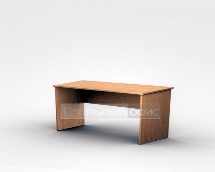 https://hoff.ru/catalog/detskaya/detskie_stoly/stol_pismennyy_kivi_id1666/?articul=800332441000х600х750 ммшт.12.Стул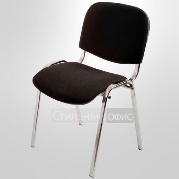 https://region.qp-partu.ru/catalog/kresla_i_stulya_osanka/2081/?offer=2083стандартныйшт.13.Лампа, при необходимости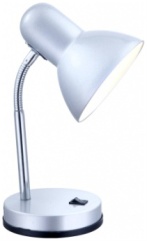 Школьная серия. Стиль: Детский Интерьер. Место применения: На стол. Тип плафона: Овал. 220В, свет белыйшт.1РАСХОДНЫЕ МАТЕРИАЛЫ НА 1 УЧАСТНИКАРАСХОДНЫЕ МАТЕРИАЛЫ НА 1 УЧАСТНИКАРАСХОДНЫЕ МАТЕРИАЛЫ НА 1 УЧАСТНИКАРАСХОДНЫЕ МАТЕРИАЛЫ НА 1 УЧАСТНИКАРАСХОДНЫЕ МАТЕРИАЛЫ НА 1 УЧАСТНИКАРАСХОДНЫЕ МАТЕРИАЛЫ НА 1 УЧАСТНИКА№п/пНаименованиеФото расходных материаловТехнические характеристики оборудования, инструментов и ссылка на сайт производителя, поставщикаЕд. измеренияНеобходимое кол-во4.Бисер 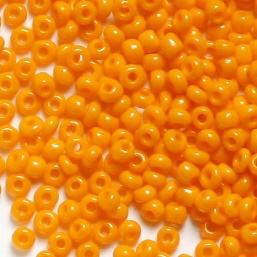 Чехия №10 93110
Бисер Чехия "GAMMA" круглый 3 10/0 2.3 мм 5 г 1-й сорт C135 оранжевый ( 93110 ) купить за 42,00 ₽ в интернет-магазине Леонардо (leonardo.ru)Для участников с нарушением зрения Бисер №8гр.505.Бисер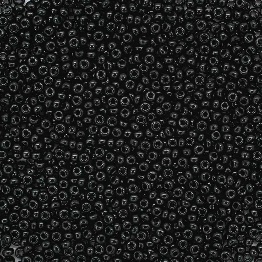 https://ir.ozone.ru/s3/multimedia-x/wc1000/6061865565.jpgЧехия №10, черныйДля участников с нарушением зрения Бисер №8Гр.306.Бисер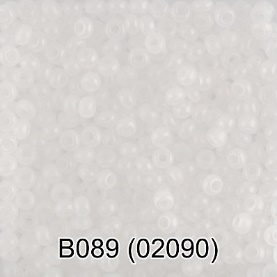 Бисер Чехия "GAMMA" круглый 2 10/0 2.3 мм 50 г 1-й сорт B089 белый ( 02090 ) купить за 250,00 ₽ в интернет-магазине Леонардо (leonardo.ru)Чехия №10 БелыйДля участников с нарушением зрения Бисер №8Гр.507.Бисер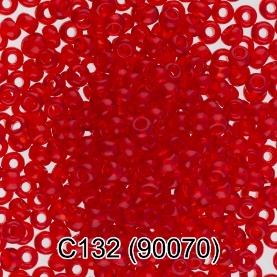  Бисер Чехия "GAMMA" круглый 3 10/0 2.3 мм 5 г 1-й сорт C132 красный ( 90070 ) купить за 42,00 ₽ в интернет-магазине Леонардо (leonardo.ru)Чехия №10 КрасныйДля участников с нарушением зрения Бисер №8Гр.208.Бисер 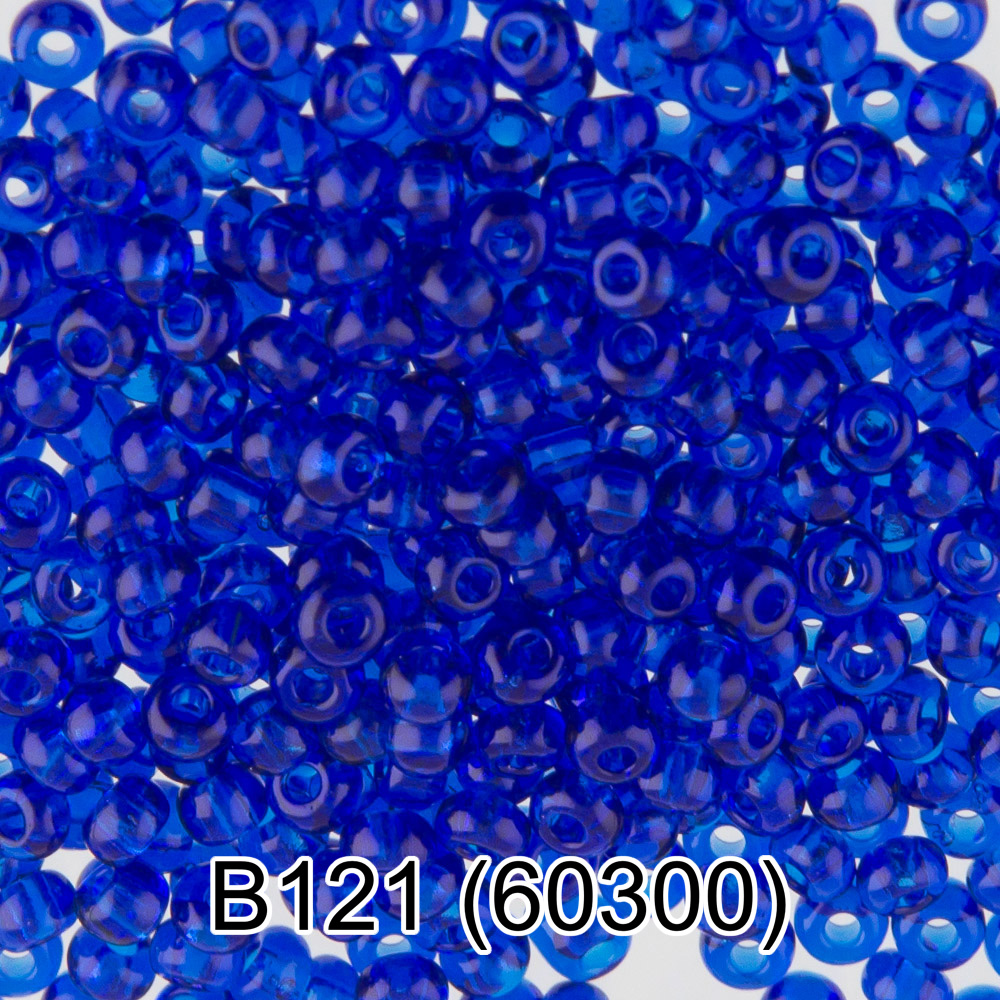 Бисер Чехия "GAMMA" круглый 2 10/0 2.3 мм 50 г 1-й сорт B121 синий ( 60300 ) купить за 250,00 ₽ в интернет-магазине Леонардо (leonardo.ru)Чехия №10 СинийДля участников с нарушением зрения Бисер №8Гр.      20 9.Основа для броши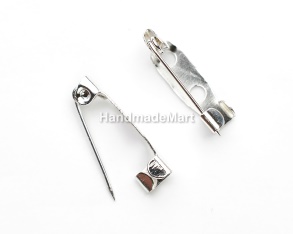 Основа для броши 3 см, светлое сереброhttps://handmademart.net/furnitura-dlya-bijuterii/osnovy-dlya-broshi/138964-osnova-dlya-broshi-38-sm-serebristaya-2Шт.110.Мононить 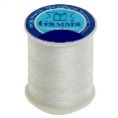 Мононить белая 0,15 ммhttps://okeanbusin.ru/userfiles/shop/large/4/30058_mononit-15-mm.jpgШт.1 11.Иглы 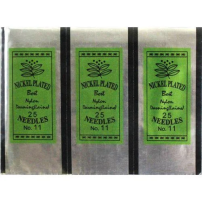 Иглы для бисера, номер 11 https://images.ru.prom.st/780057910_w640_h640_igly-dlya-bisera.jpg Для участников с нарушениями зрения иглы номер 9Упаковка.112.Емкость для бисера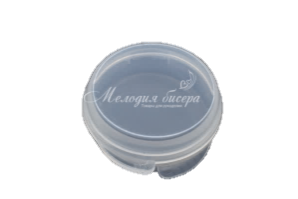 Контейнер для бисера и бусин, диаметр 4,6см, высота 1,8см, пластиковый, 1005-099, 1шт.https://melodiabisera.ru/wadata/public/shop/products/64/12/31264/images/66853/66853.600.jpgшт.313.Ножницы 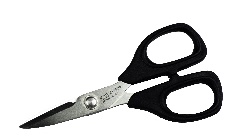 https://aredi.ru/nozhnitsy_portnovskie_n5150mpw_kai_9370506012.htmlШт.1РАСХОДНЫЕ МАТЕРИАЛЫ, ОБОРУДОВАНИЕ И ИНСТРУМЕНТЫ, КОТОРЫЕ УЧАСТНИКИ ДОЛЖНЫ ИМЕТЬ ПРИ СЕБЕ (при необходимости)РАСХОДНЫЕ МАТЕРИАЛЫ, ОБОРУДОВАНИЕ И ИНСТРУМЕНТЫ, КОТОРЫЕ УЧАСТНИКИ ДОЛЖНЫ ИМЕТЬ ПРИ СЕБЕ (при необходимости)РАСХОДНЫЕ МАТЕРИАЛЫ, ОБОРУДОВАНИЕ И ИНСТРУМЕНТЫ, КОТОРЫЕ УЧАСТНИКИ ДОЛЖНЫ ИМЕТЬ ПРИ СЕБЕ (при необходимости)РАСХОДНЫЕ МАТЕРИАЛЫ, ОБОРУДОВАНИЕ И ИНСТРУМЕНТЫ, КОТОРЫЕ УЧАСТНИКИ ДОЛЖНЫ ИМЕТЬ ПРИ СЕБЕ (при необходимости)РАСХОДНЫЕ МАТЕРИАЛЫ, ОБОРУДОВАНИЕ И ИНСТРУМЕНТЫ, КОТОРЫЕ УЧАСТНИКИ ДОЛЖНЫ ИМЕТЬ ПРИ СЕБЕ (при необходимости)РАСХОДНЫЕ МАТЕРИАЛЫ, ОБОРУДОВАНИЕ И ИНСТРУМЕНТЫ, КОТОРЫЕ УЧАСТНИКИ ДОЛЖНЫ ИМЕТЬ ПРИ СЕБЕ (при необходимости)14.Ёмкость для набора бисераНа усмотрение участникашт.1РАСХОДНЫЕ МАТЕРИАЛЫ И ОБОРУДОВАНИЕ, ЗАПРЕЩЕННЫЕ НА ПЛОЩАДКЕРАСХОДНЫЕ МАТЕРИАЛЫ И ОБОРУДОВАНИЕ, ЗАПРЕЩЕННЫЕ НА ПЛОЩАДКЕРАСХОДНЫЕ МАТЕРИАЛЫ И ОБОРУДОВАНИЕ, ЗАПРЕЩЕННЫЕ НА ПЛОЩАДКЕРАСХОДНЫЕ МАТЕРИАЛЫ И ОБОРУДОВАНИЕ, ЗАПРЕЩЕННЫЕ НА ПЛОЩАДКЕРАСХОДНЫЕ МАТЕРИАЛЫ И ОБОРУДОВАНИЕ, ЗАПРЕЩЕННЫЕ НА ПЛОЩАДКЕРАСХОДНЫЕ МАТЕРИАЛЫ И ОБОРУДОВАНИЕ, ЗАПРЕЩЕННЫЕ НА ПЛОЩАДКЕ15.По согласованию с главным экспертом ДОПОЛНИТЕЛЬНОЕ ОБОРУДОВАНИЕ, ИНСТРУМЕНТЫ КОТОРОЕ МОЖЕТ ПРИВЕСТИ С СОБОЙ УЧАСТНИК (при необходимости)ДОПОЛНИТЕЛЬНОЕ ОБОРУДОВАНИЕ, ИНСТРУМЕНТЫ КОТОРОЕ МОЖЕТ ПРИВЕСТИ С СОБОЙ УЧАСТНИК (при необходимости)ДОПОЛНИТЕЛЬНОЕ ОБОРУДОВАНИЕ, ИНСТРУМЕНТЫ КОТОРОЕ МОЖЕТ ПРИВЕСТИ С СОБОЙ УЧАСТНИК (при необходимости)ДОПОЛНИТЕЛЬНОЕ ОБОРУДОВАНИЕ, ИНСТРУМЕНТЫ КОТОРОЕ МОЖЕТ ПРИВЕСТИ С СОБОЙ УЧАСТНИК (при необходимости)ДОПОЛНИТЕЛЬНОЕ ОБОРУДОВАНИЕ, ИНСТРУМЕНТЫ КОТОРОЕ МОЖЕТ ПРИВЕСТИ С СОБОЙ УЧАСТНИК (при необходимости)ДОПОЛНИТЕЛЬНОЕ ОБОРУДОВАНИЕ, ИНСТРУМЕНТЫ КОТОРОЕ МОЖЕТ ПРИВЕСТИ С СОБОЙ УЧАСТНИК (при необходимости)№п/пНаименованиеНаименование оборудования или инструмента, или мебелиТехнические характеристики оборудования, инструментов и ссылка на сайт производителя, поставщикаЕд. изме-ренияНеобходимое кол-во16.Ёмкость для набора бисераНа усмотрение участникашт.1ОБОРУДОВАНИЕ НА 1-ГО ЭКСПЕРТА (при необходимости)ОБОРУДОВАНИЕ НА 1-ГО ЭКСПЕРТА (при необходимости)ОБОРУДОВАНИЕ НА 1-ГО ЭКСПЕРТА (при необходимости)ОБОРУДОВАНИЕ НА 1-ГО ЭКСПЕРТА (при необходимости)ОБОРУДОВАНИЕ НА 1-ГО ЭКСПЕРТА (при необходимости)ОБОРУДОВАНИЕ НА 1-ГО ЭКСПЕРТА (при необходимости)№п/пНаимено-ваниеФото необходимого оборудования или инструмента, или мебелиТехнические характеристики оборудования, инструментов и ссылка на сайт производителя, поставщикаЕд. измеренияНеобходимое кол-во17.Стол офисный 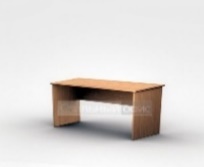 1400х600х750шт.218.Стул посетителя офисныйРазмеры: 55х80шт.1РАСХОДНЫЕ МАТЕРИАЛЫ НА 1 Эксперта (при необходимости)РАСХОДНЫЕ МАТЕРИАЛЫ НА 1 Эксперта (при необходимости)РАСХОДНЫЕ МАТЕРИАЛЫ НА 1 Эксперта (при необходимости)РАСХОДНЫЕ МАТЕРИАЛЫ НА 1 Эксперта (при необходимости)РАСХОДНЫЕ МАТЕРИАЛЫ НА 1 Эксперта (при необходимости)РАСХОДНЫЕ МАТЕРИАЛЫ НА 1 Эксперта (при необходимости)№п/пНаименованиеФото расходных материаловТехнические характеристики оборудования, инструментов и ссылка на сайт производителя, поставщикаЕд. измеренияНеобходимое кол-во19.Блокнот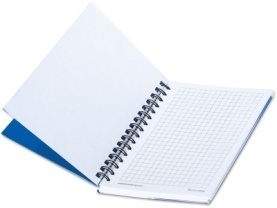 https://www.ozon.ru/context/detail/id/140892143/на усмотрение организаторашт.120.Авторучка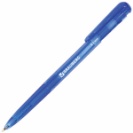 Шариковая, синяяшт.1ОБЩАЯ ИНФРАСТРУКТУРА КОНКУРСНОЙ ПЛОЩАДКИ (при необходимостиОБЩАЯ ИНФРАСТРУКТУРА КОНКУРСНОЙ ПЛОЩАДКИ (при необходимостиОБЩАЯ ИНФРАСТРУКТУРА КОНКУРСНОЙ ПЛОЩАДКИ (при необходимостиОБЩАЯ ИНФРАСТРУКТУРА КОНКУРСНОЙ ПЛОЩАДКИ (при необходимостиОБЩАЯ ИНФРАСТРУКТУРА КОНКУРСНОЙ ПЛОЩАДКИ (при необходимостиОБЩАЯ ИНФРАСТРУКТУРА КОНКУРСНОЙ ПЛОЩАДКИ (при необходимости№п/пНаименованиеФото необходимого оборудования, средства индивидуальной защитыТехнические характеристики оборудования, инструментов и ссылка на сайт производителя, поставщикаЕд. измеренияНеобходимоекол-во21.Порошко-вый огнетушитель ОП-4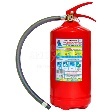 Класс В - 55 ВКласс А - 2 Ашт.122.Аптечка на всех участников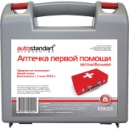 https://www.mothercare.ru/ru/влажные-салфетки на усмотрение организаторашт.123.Влажные салфетки                 (на всех участников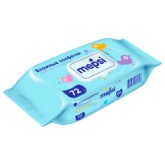 https://apteka.ru/orenburg/catalog/aptechka-pervoi-pomoshi-avtotandemnovaya_127864/упаковка1/10КОМНАТА УЧАСТНИКОВ (при необходимости)КОМНАТА УЧАСТНИКОВ (при необходимости)КОМНАТА УЧАСТНИКОВ (при необходимости)КОМНАТА УЧАСТНИКОВ (при необходимости)КОМНАТА УЧАСТНИКОВ (при необходимости)КОМНАТА УЧАСТНИКОВ (при необходимости)№п/пНаимено-ваниеФото необходимого оборудования или инструмента, или мебели, или расходных материаловТехнические характеристики оборудования, инструментов и ссылка на сайт производителя, поставщикаЕд. изме-ренияНеобходимое кол-во24.на усмотрение главного экспертаДОПОЛНИТЕЛЬНЫЕ ТРЕБОВАНИЯ К ПЛОЩАДКЕ/КОММЕНТАРИИДОПОЛНИТЕЛЬНЫЕ ТРЕБОВАНИЯ К ПЛОЩАДКЕ/КОММЕНТАРИИДОПОЛНИТЕЛЬНЫЕ ТРЕБОВАНИЯ К ПЛОЩАДКЕ/КОММЕНТАРИИДОПОЛНИТЕЛЬНЫЕ ТРЕБОВАНИЯ К ПЛОЩАДКЕ/КОММЕНТАРИИДОПОЛНИТЕЛЬНЫЕ ТРЕБОВАНИЯ К ПЛОЩАДКЕ/КОММЕНТАРИИДОПОЛНИТЕЛЬНЫЕ ТРЕБОВАНИЯ К ПЛОЩАДКЕ/КОММЕНТАРИИ№п/пНаимено-ваниеНаименование необходимого оборудования или инструмента, или мебелиТехнические характеристики оборудования, инструментов и ссылка на сайт производителя, поставщикаЕд. изме-ренияНеобходимое кол-во25.Кулер для воды 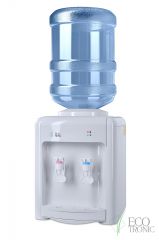 настольный без охлажденияшт.1ОБОРУДОВАНИЕ НА 1-ГО УЧАСТНИКА ОБОРУДОВАНИЕ НА 1-ГО УЧАСТНИКА ОБОРУДОВАНИЕ НА 1-ГО УЧАСТНИКА ОБОРУДОВАНИЕ НА 1-ГО УЧАСТНИКА ОБОРУДОВАНИЕ НА 1-ГО УЧАСТНИКА ОБОРУДОВАНИЕ НА 1-ГО УЧАСТНИКА ОБОРУДОВАНИЕ НА 1-ГО УЧАСТНИКА №п/п№п/пНаименованиеФотооборудования или инструмента,  мебелиТехнические характеристики оборудования, инструментов и ссылка на сайт производителя, поставщикаЕд. измеренияНеобходи-мое кол-во1.1.Рабочий столhttps://hoff.ru/catalog/detskaya/detskie_stoly/stol_pismennyy_kivi_id1666/?articul=800332441000х600х750 ммШт.12.2.Стулhttps://region.qp-partu.ru/catalog/kresla_i_stulya_osanka/2081/?offer=2083стандартныйШт.13.3.Лампа, при необходимости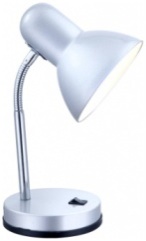 Школьная серия.Стиль: Детский Интерьер. Место применения: На стол. Тип плафона: Овал. 220В, свет белыйШт.1РАСХОДНЫЕ МАТЕРИАЛЫ НА 1 УЧАСТНИКАРАСХОДНЫЕ МАТЕРИАЛЫ НА 1 УЧАСТНИКАРАСХОДНЫЕ МАТЕРИАЛЫ НА 1 УЧАСТНИКАРАСХОДНЫЕ МАТЕРИАЛЫ НА 1 УЧАСТНИКАРАСХОДНЫЕ МАТЕРИАЛЫ НА 1 УЧАСТНИКАРАСХОДНЫЕ МАТЕРИАЛЫ НА 1 УЧАСТНИКАРАСХОДНЫЕ МАТЕРИАЛЫ НА 1 УЧАСТНИКА№п/п№п/пНаименованиеФото расходных материаловТехнические характеристики оборудования, инструментов и ссылка на сайт производителя, поставщикаЕд. измеренияНеобходи-мое кол-во1.1.Бисер 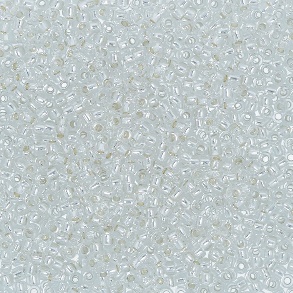 Бисер Япония "TOHO" 15/0 круглый 2 1.5 мм 5 г №0021 серебристый купить за 148,00 ₽ в интернет-магазине Леонардо (leonardo.ru)Бисер Япония "TOHO" 15/0 круглый 2 1.5 мм 5 г №0021 серебристыйДля участников с нарушением зрения Бисер №8Шт.12.2.Бисер 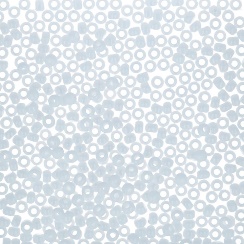 Интернет-магазин товаров для рукоделия и творчества "Леонардо" (leonardo.ru)Бисер Япония "TOHO" 11/0 круглый 1 2.2 мм 5 г №0041 белыйДля участников с нарушением зрения Бисер №8Шт.13.3.Бисер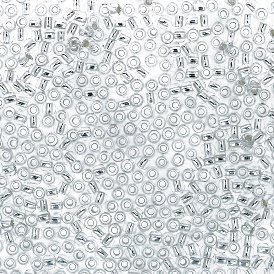 Бисер Япония "TOHO" 11/0 круглый 2 2.2 мм 5 г №0021 серебристый купить за 87,00 ₽ в интернет-магазине Леонардо (leonardo.ru)Бисер Япония "TOHO" 11/0 круглый 2 2.2 мм 5 г №0021 серебристыйШт.14.4.Страз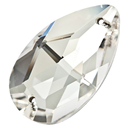 Страз "Zlatka" ZSS-05 Crystal 12 x 7 мм стекло 4 шт в пакете с еврослотом белый (crystal) купить за 138,00 ₽ в интернет-магазине Леонардо (leonardo.ru)Страз "Zlatka" ZSS-05 Crystal 12 x 7 мм стеклоШт.15.5.Цепочка из страз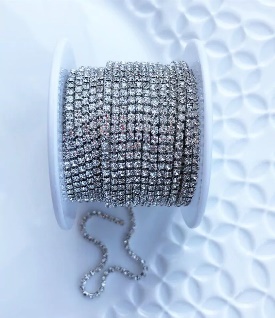 Цепь из страз купить оптом в интернет-магазине (strazok.ru)Стразовая цепь 2 мм прозрачныйСм.306.6.Страз неклеевой 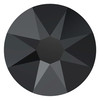 Страз неклеевой 2088 SS16 цветн. 3.9 ммРазмер: SS16 - 3.9 ммШт.17.7.Страз неклеевой 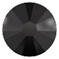 Страз неклеевой 2058 SS05 цветн. 1.8 мм кристалл в пакете черный (jet 280) купить за 8,00 ₽ в интернет-магазине Леонардо (leonardo.ru)Страз неклеевой 2058 SS05 цветн. 1.8 ммРазмер: SS05 - 1.8 ммШт.18.8.Страз 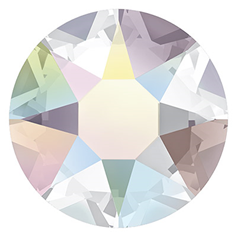 Страз клеевой 2078 SS34 Crystal AB 7.2 мм кристалл в картонной упаковке перламутр (crystal AB) купить за 48,00 ₽ в интернет-магазине Леонардо (leonardo.ru)Страз клеевой 2078 SS34 Crystal AB 7.2 мм Шт.49.9.Канитель жесткая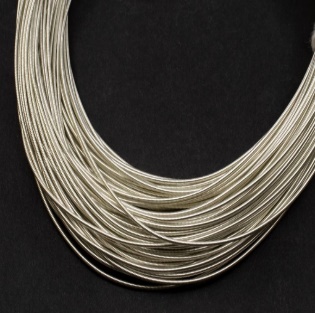 Купить Канитель жесткая 1,0мм, цвет серебро темное, 49-081, 5г (около 1,2м) (melodiabisera.ru)Канитель жесткая 1,0мм, цвет серебро темное, 49-081, 5г (около 1,2м)См.1510.10.Бусины жемчужные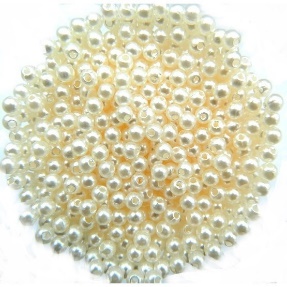 Бусины акриловые 3мм 20гр жемчуг | Бусины акриловые круглые 3 мм | Бисер-Бусины | Творчество — Каталог Рукоделие (firma-rukodelie.ru)Бусины 3мм белыеУп.111.11.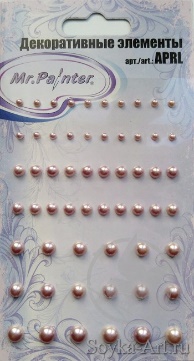 https://soyka-art.ru/product/nabor-samokleyuschikhsya-zhemchuzhin-mrpainter-3-5-6-7mm-03-rozovyy-58sht/Набор самоклеющихся жемчужин Mr.PAINTER 3, 5, 6, 7мм 03-Розовый 58шт.1212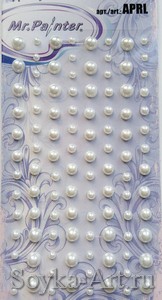 Набор самоклеющихся жемчужин Mr.PAINTER 3, 4, 5, 6мм 01-Белый 104шт.https://soyka-art.ru/product/nabor-samokleyuschikhsya-zhemchuzhin-mrpainter-3-5-6-7mm-09-krasnyy-58sht/1313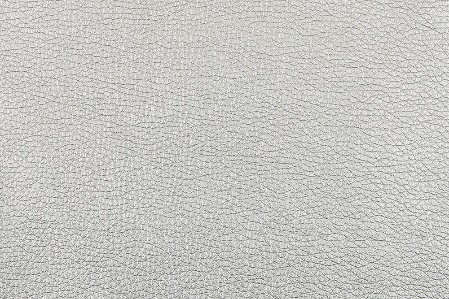 Листы искусственной кожи "Mr.Painter" ABV-003 размером 100*65 смhttps://images.firma-gamma.ru/images/5/f/d59443211992l.jpg 1414Мононить Мононить белая 0,15 ммhttps://okeanbusin.ru/userfiles/shop/large/4/30058_mononit-15-mm.jpgШт.1 15.15.Иглы Иглы для бисера, номер 11 https://images.ru.prom.st/780057910_w640_h640_igly-dlya-bisera.jpg Для участников с нарушениями зрения иглы номер 9Упаковка.116.16.Ножницы 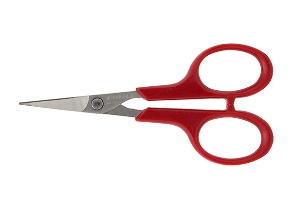 Ножницы Family для точных работ 10 см - Швейный Мир (sewing-world.ru)Ножницы Family для точных работ 10 смШт.117.17.Лоток для работы с бисером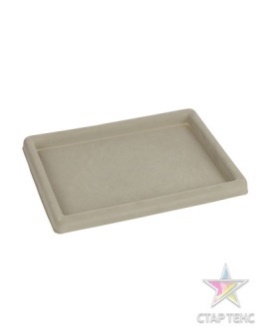 ЛОТОК ДЛЯ РАБОТЫ С БИСЕРОМ 20 X 26.5 СМ ПЛАСТИКОВЫЙ (virtuozi-igly.ru)Лоток для работы с бисером OMB-02 20 x 26.5 см пластиковыйШт.118.18.Фетр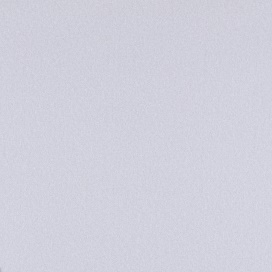 Фетр "Gamma" Premium FKR10-33/53 декоративный 1 мм 33 см х 53 см RN01 белый купить за 139,00 ₽ в интернет-магазине Леонардо (leonardo.ru)Фетр "Gamma" Premium FKR10-33/53 декоративный 1 мм 33 см х 53 см RN01 белыйШт.11919Клей «Момент»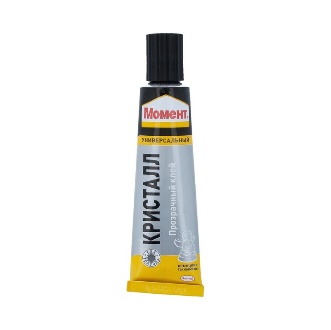 "Момент" клей 30 мл 422973/873873 "Кристалл" купить за , ₽ в интернет-магазине Леонардо (leonardo.ru)"Момент" клей 30 мл 422973/873873 "Кристалл"Шт.120.20.Белый картон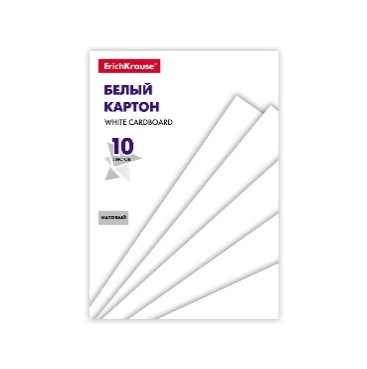 "ErichKrause" Белый картон на клею Basic 10 л. 53159 купить за 68,00 ₽ в интернет-магазине Леонардо (leonardo.ru)Белый картон формата А5 10 листов. Плотность наполнения — 170 г/м2. Тип скрепления — клей. Шт.121.21.Основа для брошиОснова для броши 3 см, светлое сереброhttps://handmademart.net/furnitura-dlya-bijuterii/osnovy-dlya-broshi/138964-osnova-dlya-broshi-38-sm-serebristaya-2Шт.1РАСХОДНЫЕ МАТЕРИАЛЫ, ОБОРУДОВАНИЕ И ИНСТРУМЕНТЫ, КОТОРЫЕ УЧАСТНИКИ ДОЛЖНЫ ИМЕТЬ ПРИ СЕБЕ (при необходимости)РАСХОДНЫЕ МАТЕРИАЛЫ, ОБОРУДОВАНИЕ И ИНСТРУМЕНТЫ, КОТОРЫЕ УЧАСТНИКИ ДОЛЖНЫ ИМЕТЬ ПРИ СЕБЕ (при необходимости)РАСХОДНЫЕ МАТЕРИАЛЫ, ОБОРУДОВАНИЕ И ИНСТРУМЕНТЫ, КОТОРЫЕ УЧАСТНИКИ ДОЛЖНЫ ИМЕТЬ ПРИ СЕБЕ (при необходимости)РАСХОДНЫЕ МАТЕРИАЛЫ, ОБОРУДОВАНИЕ И ИНСТРУМЕНТЫ, КОТОРЫЕ УЧАСТНИКИ ДОЛЖНЫ ИМЕТЬ ПРИ СЕБЕ (при необходимости)РАСХОДНЫЕ МАТЕРИАЛЫ, ОБОРУДОВАНИЕ И ИНСТРУМЕНТЫ, КОТОРЫЕ УЧАСТНИКИ ДОЛЖНЫ ИМЕТЬ ПРИ СЕБЕ (при необходимости)РАСХОДНЫЕ МАТЕРИАЛЫ, ОБОРУДОВАНИЕ И ИНСТРУМЕНТЫ, КОТОРЫЕ УЧАСТНИКИ ДОЛЖНЫ ИМЕТЬ ПРИ СЕБЕ (при необходимости)РАСХОДНЫЕ МАТЕРИАЛЫ, ОБОРУДОВАНИЕ И ИНСТРУМЕНТЫ, КОТОРЫЕ УЧАСТНИКИ ДОЛЖНЫ ИМЕТЬ ПРИ СЕБЕ (при необходимости)22.22.Иглы Иглы номер 11 https://images.ru.prom.st/780057910_w640_h640_igly-dlya-bisera.jpgШт.3РАСХОДНЫЕ МАТЕРИАЛЫ И ОБОРУДОВАНИЕ, ЗАПРЕЩЕННЫЕ НА ПЛОЩАДКЕРАСХОДНЫЕ МАТЕРИАЛЫ И ОБОРУДОВАНИЕ, ЗАПРЕЩЕННЫЕ НА ПЛОЩАДКЕРАСХОДНЫЕ МАТЕРИАЛЫ И ОБОРУДОВАНИЕ, ЗАПРЕЩЕННЫЕ НА ПЛОЩАДКЕРАСХОДНЫЕ МАТЕРИАЛЫ И ОБОРУДОВАНИЕ, ЗАПРЕЩЕННЫЕ НА ПЛОЩАДКЕРАСХОДНЫЕ МАТЕРИАЛЫ И ОБОРУДОВАНИЕ, ЗАПРЕЩЕННЫЕ НА ПЛОЩАДКЕРАСХОДНЫЕ МАТЕРИАЛЫ И ОБОРУДОВАНИЕ, ЗАПРЕЩЕННЫЕ НА ПЛОЩАДКЕРАСХОДНЫЕ МАТЕРИАЛЫ И ОБОРУДОВАНИЕ, ЗАПРЕЩЕННЫЕ НА ПЛОЩАДКЕ2323По согласованию с главным экспертом ДОПОЛНИТЕЛЬНОЕ ОБОРУДОВАНИЕ, ИНСТРУМЕНТЫ КОТОРОЕ МОЖЕТ ПРИВЕСТИ С СОБОЙ УЧАСТНИК (при необходимости)ДОПОЛНИТЕЛЬНОЕ ОБОРУДОВАНИЕ, ИНСТРУМЕНТЫ КОТОРОЕ МОЖЕТ ПРИВЕСТИ С СОБОЙ УЧАСТНИК (при необходимости)ДОПОЛНИТЕЛЬНОЕ ОБОРУДОВАНИЕ, ИНСТРУМЕНТЫ КОТОРОЕ МОЖЕТ ПРИВЕСТИ С СОБОЙ УЧАСТНИК (при необходимости)ДОПОЛНИТЕЛЬНОЕ ОБОРУДОВАНИЕ, ИНСТРУМЕНТЫ КОТОРОЕ МОЖЕТ ПРИВЕСТИ С СОБОЙ УЧАСТНИК (при необходимости)ДОПОЛНИТЕЛЬНОЕ ОБОРУДОВАНИЕ, ИНСТРУМЕНТЫ КОТОРОЕ МОЖЕТ ПРИВЕСТИ С СОБОЙ УЧАСТНИК (при необходимости)ДОПОЛНИТЕЛЬНОЕ ОБОРУДОВАНИЕ, ИНСТРУМЕНТЫ КОТОРОЕ МОЖЕТ ПРИВЕСТИ С СОБОЙ УЧАСТНИК (при необходимости)ДОПОЛНИТЕЛЬНОЕ ОБОРУДОВАНИЕ, ИНСТРУМЕНТЫ КОТОРОЕ МОЖЕТ ПРИВЕСТИ С СОБОЙ УЧАСТНИК (при необходимости)№п/п№п/пНаименованиеНаименование оборудования или инструмента, или мебелиТехнические характеристи-ки оборудования, инструментов и ссылка на сайт производителя, поставщикаЕд. измеренияНеобходи-мое кол-во2424Игольница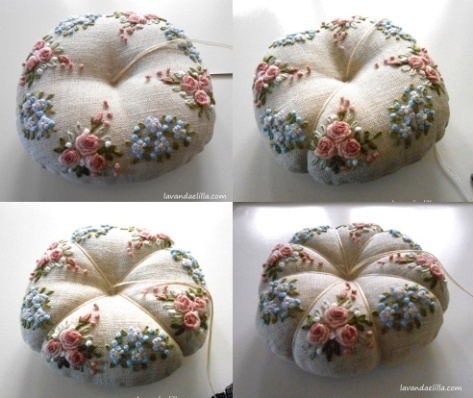 https://www.livemaster.ru/topic/1398165-a-kakie-oni-igolnitsy       на усмотрение участникаШт.12525Ножницы Ножницы Family для точных работ 10 см - Швейный Мир (sewing-world.ru)Ножницы Family для точных работ 10 смШт.1 26.26.Влажные салфеткиНа усмотрение участникаУпаковка 1ОБОРУДОВАНИЕ НА 1-ГО ЭКСПЕРТА (при необходимости)ОБОРУДОВАНИЕ НА 1-ГО ЭКСПЕРТА (при необходимости)ОБОРУДОВАНИЕ НА 1-ГО ЭКСПЕРТА (при необходимости)ОБОРУДОВАНИЕ НА 1-ГО ЭКСПЕРТА (при необходимости)ОБОРУДОВАНИЕ НА 1-ГО ЭКСПЕРТА (при необходимости)ОБОРУДОВАНИЕ НА 1-ГО ЭКСПЕРТА (при необходимости)ОБОРУДОВАНИЕ НА 1-ГО ЭКСПЕРТА (при необходимости)ОБОРУДОВАНИЕ НА 1-ГО ЭКСПЕРТА (при необходимости)ОБОРУДОВАНИЕ НА 1-ГО ЭКСПЕРТА (при необходимости)№п/п№п/пНаимено-ваниеНаимено-ваниеФото необходимого оборудования или инструмента, или мебелиТехнические характеристики оборудования, инструментов и ссылка на сайт производителя, поставщикаЕд. измеренияНеобходимое кол-воНеобходимое кол-во27.27.Стол офисный Стол офисный 1400х600х750шт.2228.28.Стул посетителя офисныйСтул посетителя офисныйРазмеры: 55х80шт.11РАСХОДНЫЕ МАТЕРИАЛЫ НА 1 Эксперта (при необходимости)РАСХОДНЫЕ МАТЕРИАЛЫ НА 1 Эксперта (при необходимости)РАСХОДНЫЕ МАТЕРИАЛЫ НА 1 Эксперта (при необходимости)РАСХОДНЫЕ МАТЕРИАЛЫ НА 1 Эксперта (при необходимости)РАСХОДНЫЕ МАТЕРИАЛЫ НА 1 Эксперта (при необходимости)РАСХОДНЫЕ МАТЕРИАЛЫ НА 1 Эксперта (при необходимости)РАСХОДНЫЕ МАТЕРИАЛЫ НА 1 Эксперта (при необходимости)РАСХОДНЫЕ МАТЕРИАЛЫ НА 1 Эксперта (при необходимости)РАСХОДНЫЕ МАТЕРИАЛЫ НА 1 Эксперта (при необходимости)№п/п№п/пНаименованиеНаименованиеФото расходных материаловТехнические характеристики оборудования, инструментов и ссылка на сайт производителя, поставщикаЕд. измеренияНеобходимое кол-воНеобходимое кол-во29.29.БлокнотБлокнотhttps://www.ozon.ru/context/detail/id/140892143/на усмотрение организаторашт.1130.30.АвторучкаАвторучкаШариковая, синяяшт.11ОБЩАЯ ИНФРАСТРУКТУРА КОНКУРСНОЙ ПЛОЩАДКИ (при необходимости)ОБЩАЯ ИНФРАСТРУКТУРА КОНКУРСНОЙ ПЛОЩАДКИ (при необходимости)ОБЩАЯ ИНФРАСТРУКТУРА КОНКУРСНОЙ ПЛОЩАДКИ (при необходимости)ОБЩАЯ ИНФРАСТРУКТУРА КОНКУРСНОЙ ПЛОЩАДКИ (при необходимости)ОБЩАЯ ИНФРАСТРУКТУРА КОНКУРСНОЙ ПЛОЩАДКИ (при необходимости)ОБЩАЯ ИНФРАСТРУКТУРА КОНКУРСНОЙ ПЛОЩАДКИ (при необходимости)ОБЩАЯ ИНФРАСТРУКТУРА КОНКУРСНОЙ ПЛОЩАДКИ (при необходимости)ОБЩАЯ ИНФРАСТРУКТУРА КОНКУРСНОЙ ПЛОЩАДКИ (при необходимости)ОБЩАЯ ИНФРАСТРУКТУРА КОНКУРСНОЙ ПЛОЩАДКИ (при необходимости)№п/п№п/пНаименованиеНаименованиеФото необходимого оборудования, средства индивидуальной защитыТехнические характеристики оборудования, инструментов и ссылка на сайт производителя, поставщикаЕд. измеренияНеобходимоекол-воНеобходимоекол-во31.31.Порошко-вый огнетушитель ОП-4Порошко-вый огнетушитель ОП-4Класс В - 55 ВКласс А - 2 Ашт.1132.32.Аптечка на всех участниковАптечка на всех участниковhttps://www.mothercare.ru/ru/влажные-салфеткина усмотрение организаторашт.1133.33.Влажные салфетки                 (на всех участниковВлажные салфетки                 (на всех участниковhttps://apteka.ru/orenburg/catalog/aptechka-pervoi-pomoshi-avtotandemnovaya_127864/упаковка1/101/10КОМНАТА УЧАСТНИКОВ (при необходимости)КОМНАТА УЧАСТНИКОВ (при необходимости)КОМНАТА УЧАСТНИКОВ (при необходимости)КОМНАТА УЧАСТНИКОВ (при необходимости)КОМНАТА УЧАСТНИКОВ (при необходимости)КОМНАТА УЧАСТНИКОВ (при необходимости)КОМНАТА УЧАСТНИКОВ (при необходимости)КОМНАТА УЧАСТНИКОВ (при необходимости)КОМНАТА УЧАСТНИКОВ (при необходимости)№п/п№п/пНаимено-ваниеНаимено-ваниеФото необходимого оборудования или инструмента, или мебели, или расходных материаловТехнические характеристики оборудования, инструментов и ссылка на сайт производителя, поставщикаЕд. изме-ренияНеобходимое кол-воНеобходимое кол-во34.34.на усмотрение главного экспертаДОПОЛНИТЕЛЬНЫЕ ТРЕБОВАНИЯ К ПЛОЩАДКЕ/КОММЕНТАРИИДОПОЛНИТЕЛЬНЫЕ ТРЕБОВАНИЯ К ПЛОЩАДКЕ/КОММЕНТАРИИДОПОЛНИТЕЛЬНЫЕ ТРЕБОВАНИЯ К ПЛОЩАДКЕ/КОММЕНТАРИИДОПОЛНИТЕЛЬНЫЕ ТРЕБОВАНИЯ К ПЛОЩАДКЕ/КОММЕНТАРИИДОПОЛНИТЕЛЬНЫЕ ТРЕБОВАНИЯ К ПЛОЩАДКЕ/КОММЕНТАРИИДОПОЛНИТЕЛЬНЫЕ ТРЕБОВАНИЯ К ПЛОЩАДКЕ/КОММЕНТАРИИДОПОЛНИТЕЛЬНЫЕ ТРЕБОВАНИЯ К ПЛОЩАДКЕ/КОММЕНТАРИИДОПОЛНИТЕЛЬНЫЕ ТРЕБОВАНИЯ К ПЛОЩАДКЕ/КОММЕНТАРИИДОПОЛНИТЕЛЬНЫЕ ТРЕБОВАНИЯ К ПЛОЩАДКЕ/КОММЕНТАРИИ№п/п№п/пНаимено-ваниеНаимено-ваниеНаименование необходимого оборудования или инструмента, или мебелиТехнические характеристики оборудования, инструментов и ссылка на сайт производителя, поставщикаЕд. изме-ренияНеобходимое кол-воНеобходимое кол-во35.35.Кулер для воды Кулер для воды настольный без охлажденияшт.11Рабочее место по нозологиямПлощадь, м.кв.Ширина прохода между рабочими местами, м.Специализированное оборудование, количество.Рабочее место участника с нарушением слуха3000х1900 1200Звукоусиливающая аппаратура, услуга перевода на русский жестовый язык.Рабочее место участника с нарушением зрения3000х1900 1200При необходимости участник может привезти с собой лупу, брайлевскую линейку;По запросу участника конкурсное задание на площадке может быть предоставлено в плоскопечатном варианте (размер шрифта уточняется у участника) или шрифтом Брайля;Возможна замена материалов для выполнения конкурсного задания: леска – проволока, бисер № 10 – бисер № 8.Рабочее место с нарушениями интеллекта3000х1900 1200Не требуетсяРабочее место участника с нарушением ОДА3000х1900 1200Адаптированный стол под коляску. Специализированный стул или опора для сиденияРабочее место участника с соматическими заболеваниями3000х1900 1200Размеры стола: 1000х600х750 ммРабочее место участника с ментальными нарушениями3000х1900 1200Размеры стола: 1000х600х750 мм От участника требуется осторожность при использовании участником острых инструментов, возможна помощь наставника